PENILAIAN RESIKO BAHAN TOKSIK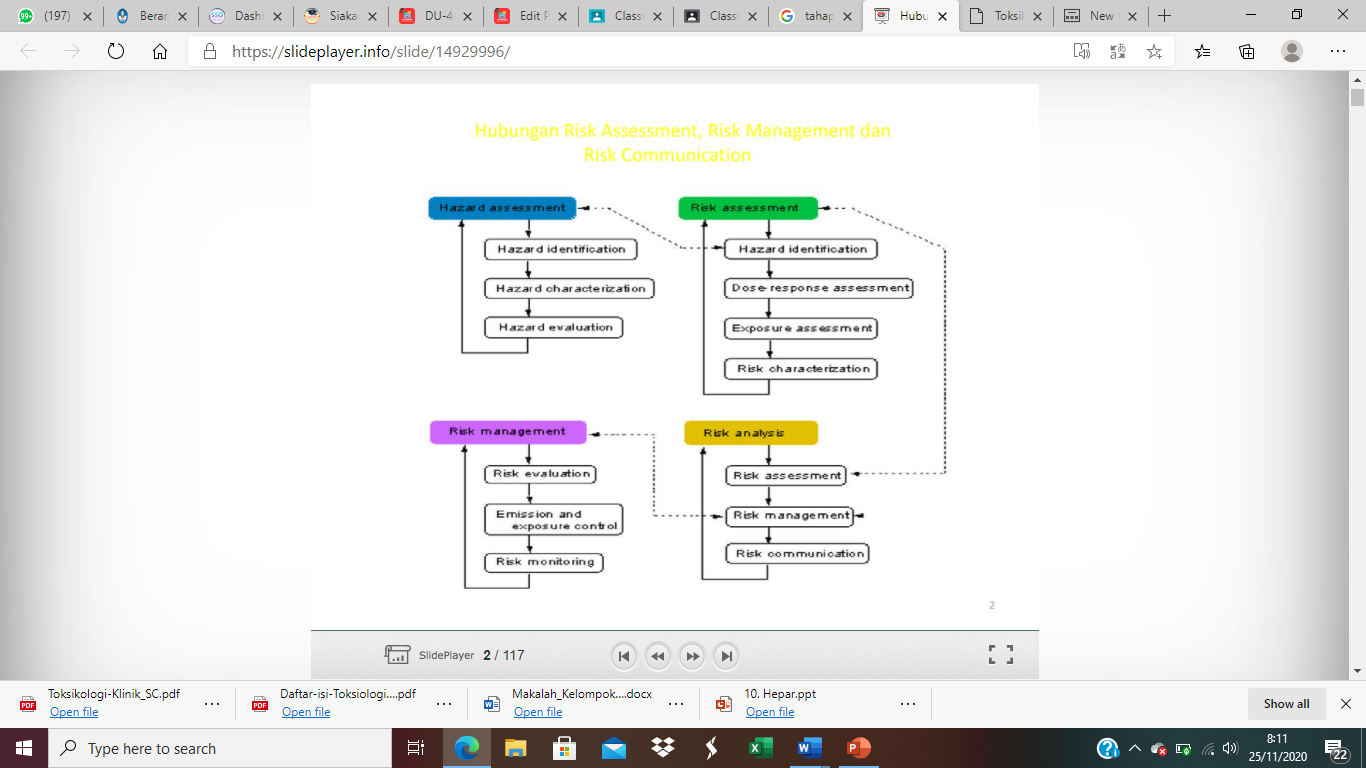 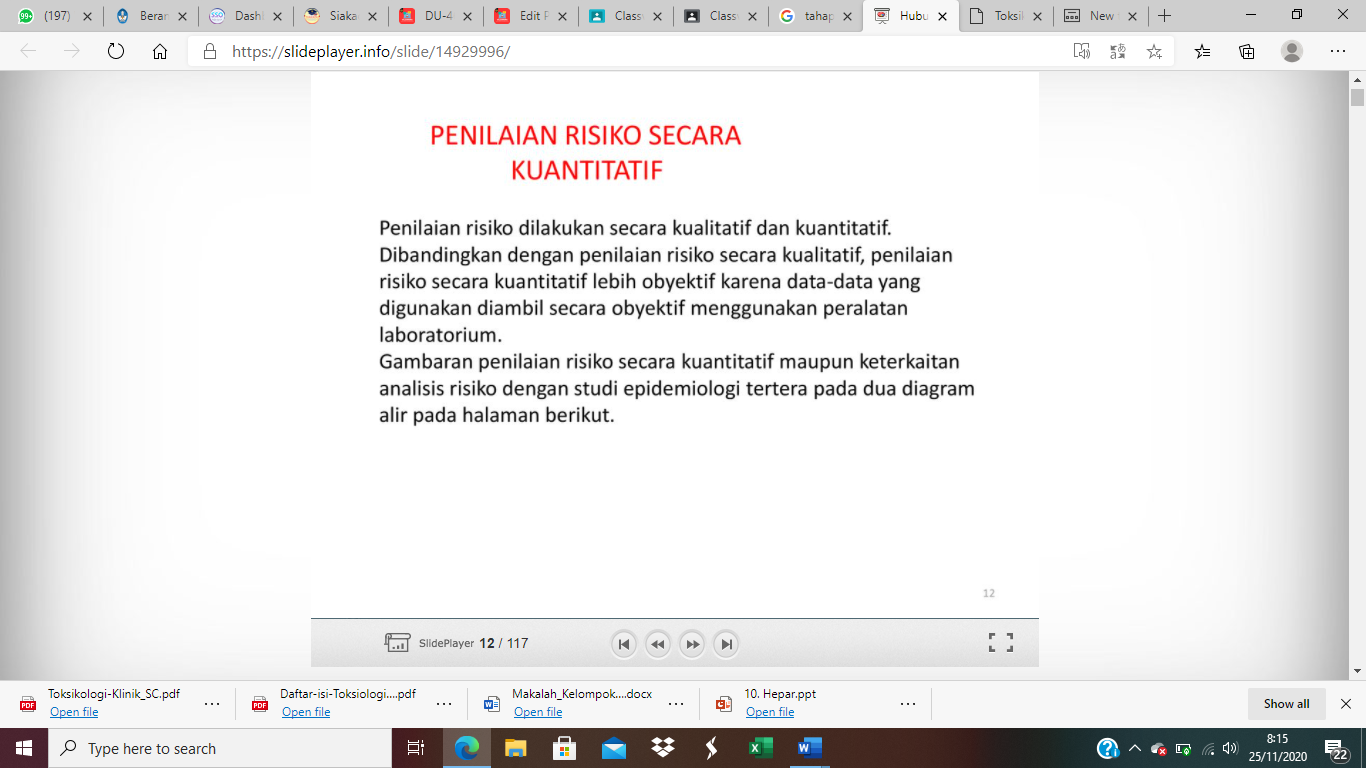 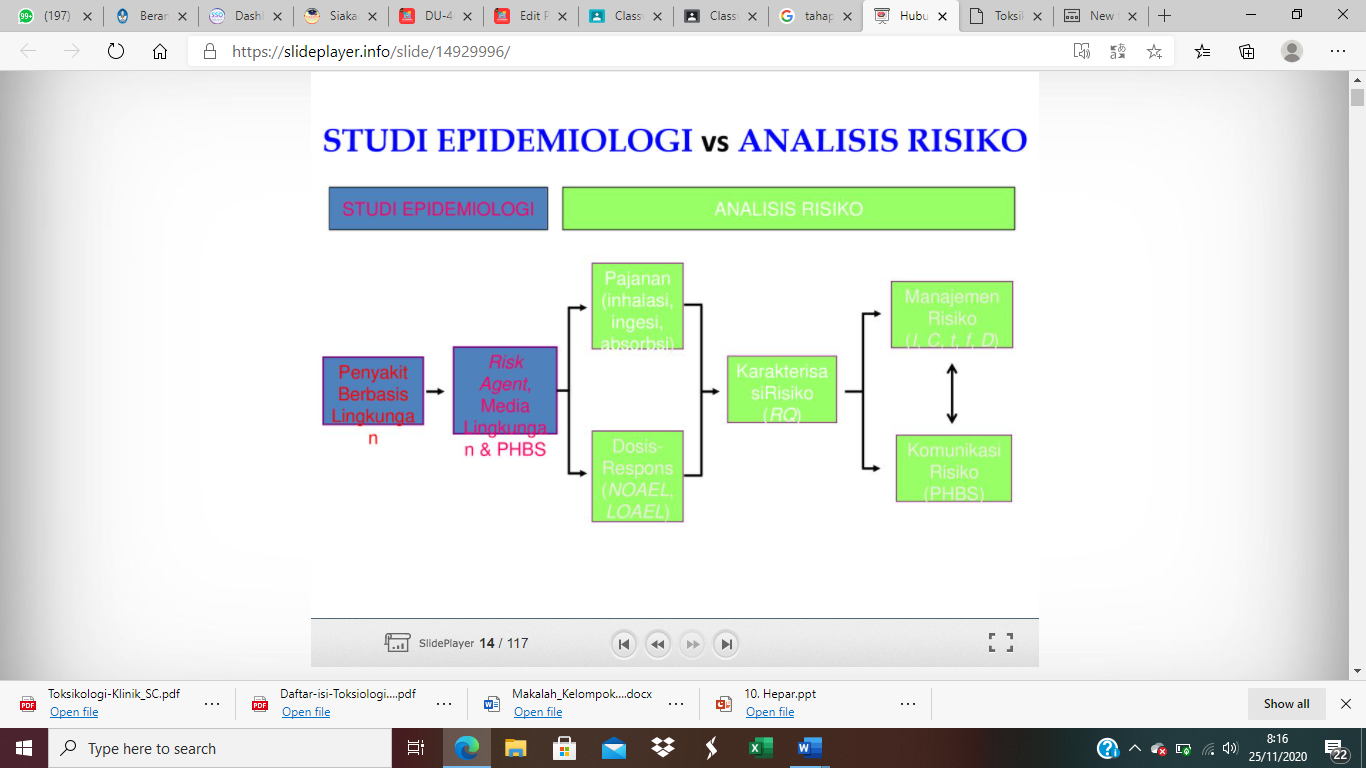 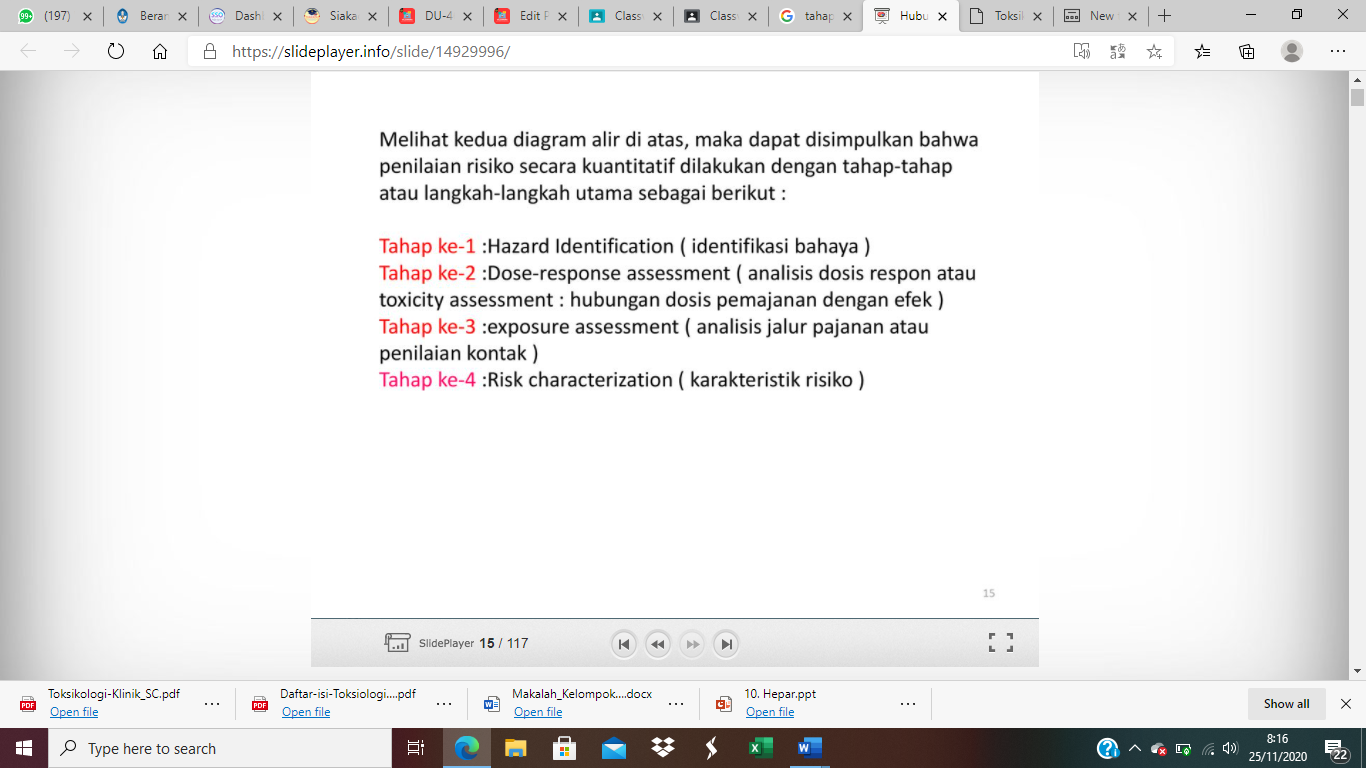 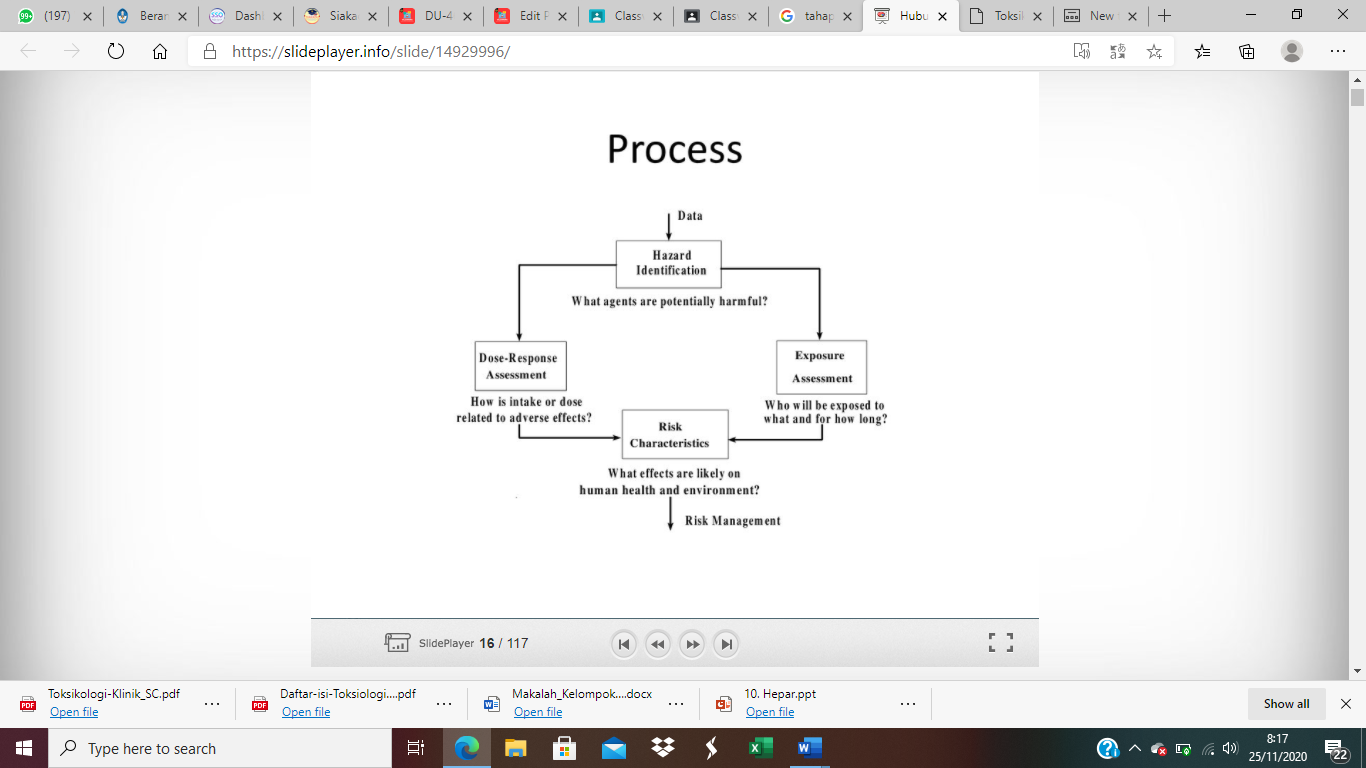 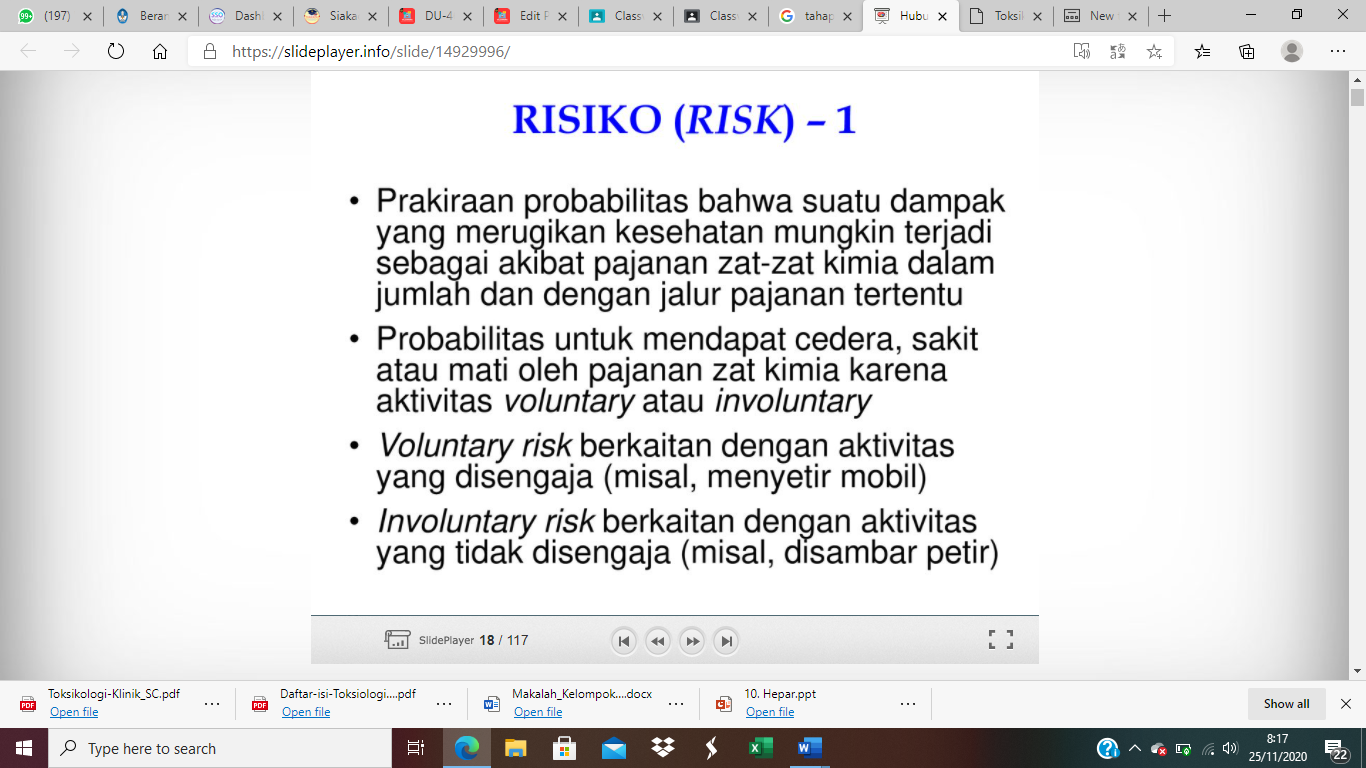 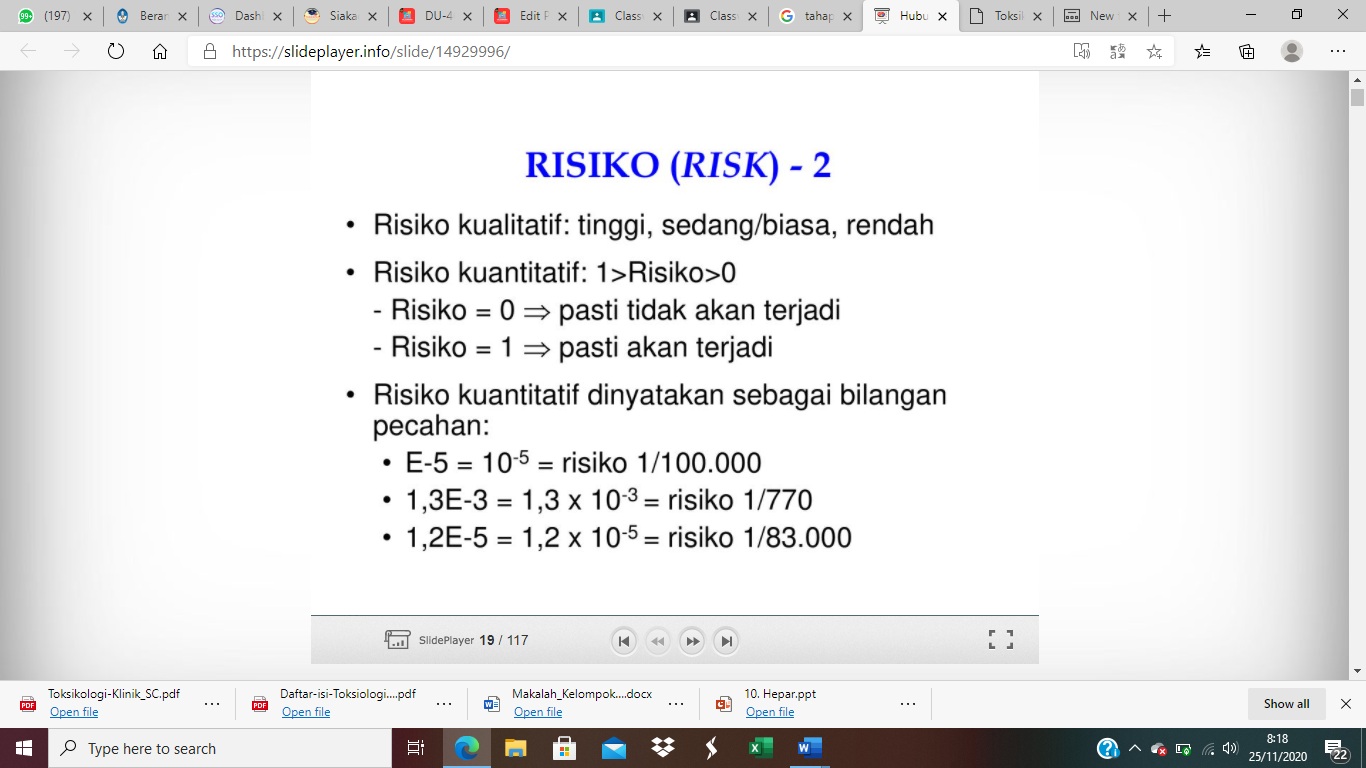 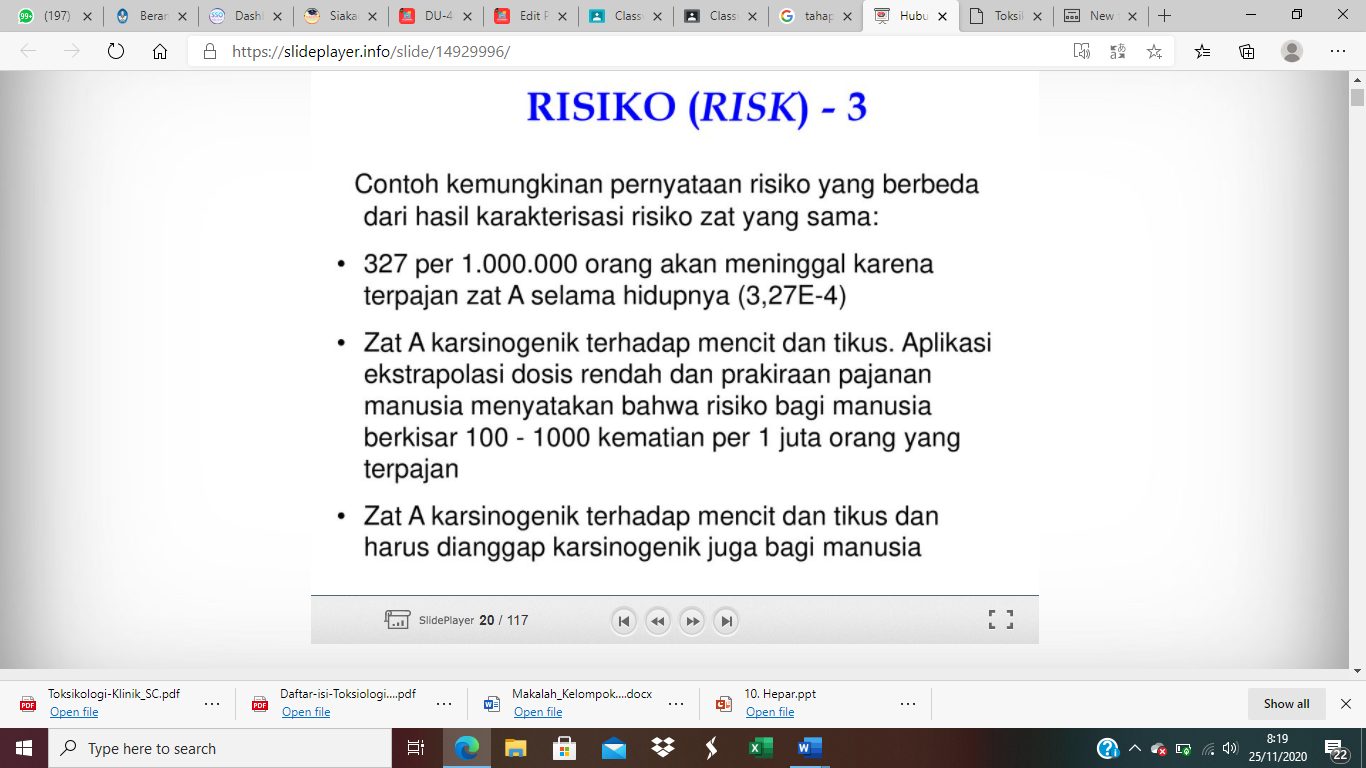 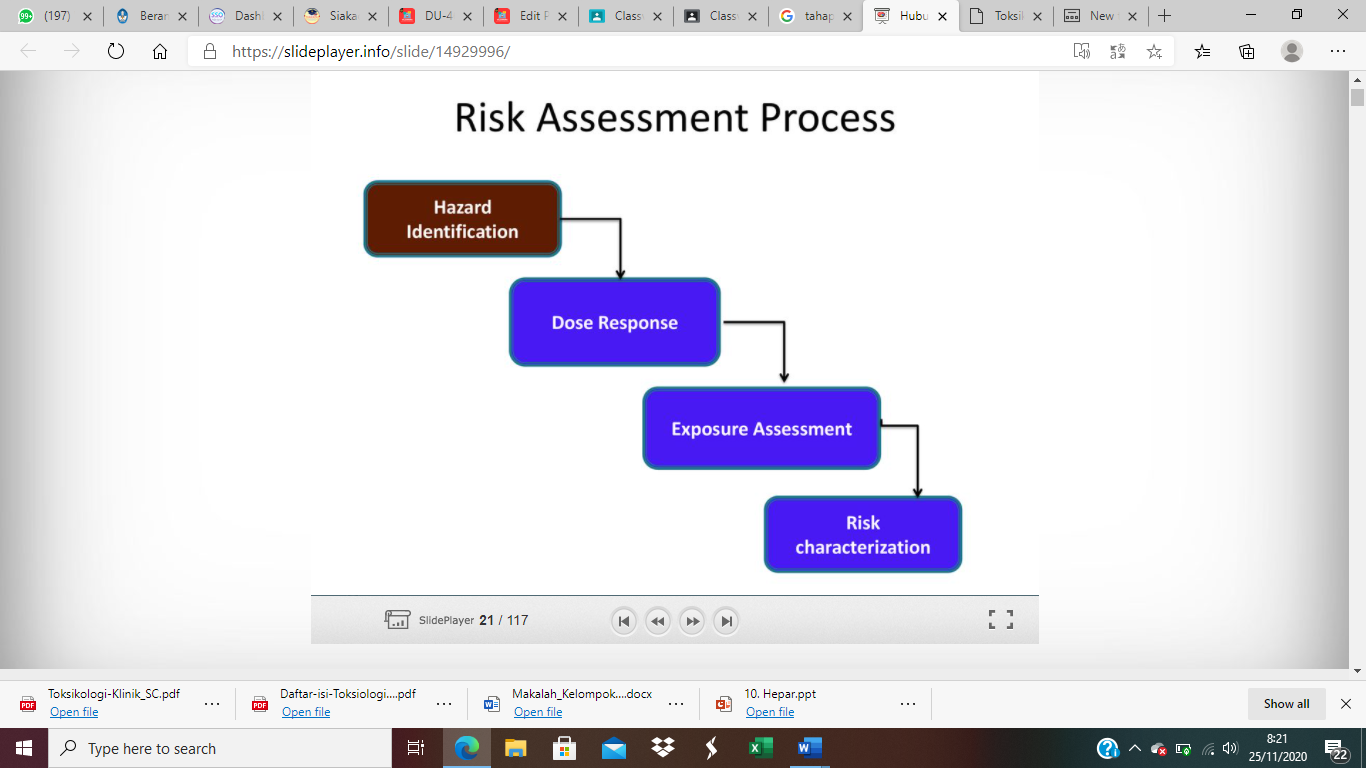 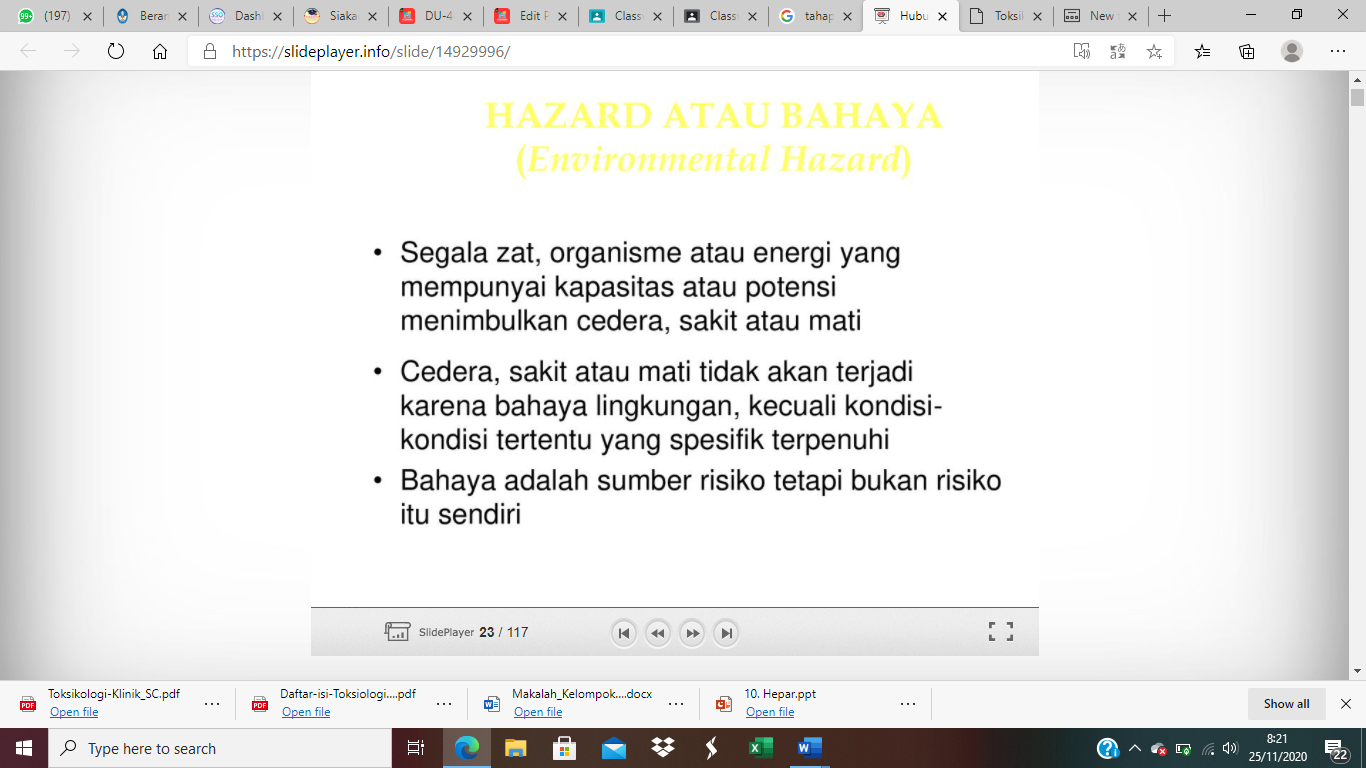 